.......................................................... AIR EXTREME PARTYNAME: ……............................……............................……............................…………...TIME: ……............................……............................……............................……............DATE: ……............................……............................……...................................……...Please cut out this part to let me know you can make it to my party!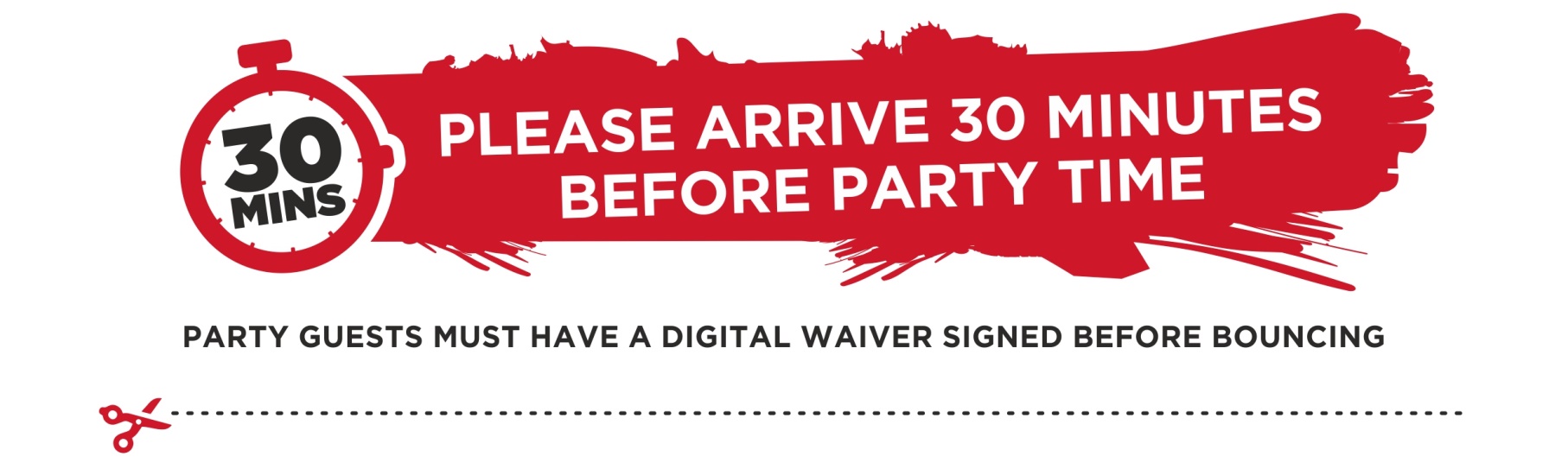 I, …………..................................... will be there at Air Extreme for .....................................party.I already have a waiver     My parent will sign a waiver for me online before the party PLEASE SIGN WAVIER VIA OUR WEBSITE